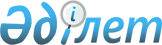 О внесении изменений и дополнений в решение 6 сессии Абайского районного маслихата от 8 июня 2012 года № 6/59 "Об утверждении Правил оказания жилищной помощи по Абайскому району"Решение 32 сессии Абайского районного маслихата Карагандинской области от 21 июня 2018 года № 32/351. Зарегистрировано Департаментом юстиции Карагандинской области 4 июля 2018 года № 4852.
      В соответствии с Законами Республики Казахстан от 23 января 2001 года "О местном государственном управлении и самоуправлении в Республике Казахстан", от 16 апреля 1997 года "О жилищных отношениях", постановлением  Правительства Республики Казахстан от 30 декабря 2009 года № 2314 "Об утверждении Правил предоставления жилищной помощи", Абайский районный маслихат РЕШИЛ:
      1. Внести в решение 6 сессии Абайского районного маслихата от 8 июня 2012 года № 6/59 "Об утверждении Правил оказания жилищной помощи по Абайскому району" (зарегистрировано в Реестре государственной регистрации нормативных правовых актов № 8-9-137, опубликовано в районной газете "Абай-Ақиқат" от 14 июля 2012 года № 26 (3927)), следующие изменения и дополнения:
      в Правилах оказания жилищной помощи по Абайскому району, утвержденных указанным решением:
      пункт 1 дополнить подпунктом 1-1) следующего содержания:
      "1-1) некоммерческое акционерное общество "Государственная корпорация "Правительство для граждан" ( далее – Государственная корпорация) – юридическое лицо, созданное по решению Правительства Республики Казахстан, для оказания государственных услуг в соответствии с законодательством Республики Казахстан, организации работы по приему заявлений на оказание государственных услуг и выдаче их результатов услугополучателю по принципу "одного окна", а также обеспечения оказания государственных услуг в электронной форме;";
      пункт 8 изложить в следующей редакции:
      "8. Для назначения жилищной помощи семья (гражданин) (либо его представитель по нотариально заверенной доверенности) обращается в Государственную корпорацию и/или посредством веб-портала "электронного правительства" представляет документы согласно пункту 4 Правил предоставления жилищной помощи, утвержденных постановлением Правительства Республики Казахстан от 30 декабря 2009 года № 2314 "Об утверждении Правил предоставления жилищной помощи" (далее - Постановление).";
      дополнить пунктами 8-1, 8-2, 8-3, 8-4, 8-5, 8-6, 8-7 и 8-8 следующего содержания:
      "8-1. Семья (гражданин) (либо его представитель по нотариально заверенной доверенности) вправе обратиться в Государственную корпорацию или на веб-портал "электронного правительства" за назначением жилищной помощи один раз в квартал.
      8-2. Срок рассмотрения документов и принятия решения о предоставлении жилищной помощи либо мотивированный ответ об отказе со дня принятия полного комплекта документов от Государственной корпорации составляет восемь рабочих дней.
      8-3. При приеме документов через Государственную корпорацию услугополучателю выдается расписка о приеме соответствующих документов.
      8-4. В случае представления неполного пакета документов, предусмотренного пунктом 4 Правил предоставления жилищной помощи, утвержденных Постановлением, работник Государственной корпорации выдает расписку об отказе в приеме документов.
      8-5. В случае обращения через веб-портал "электронного правительства", услугополучателю в "личный кабинет" направляются статус о принятии запроса на оказание государственной услуги, а также уведомление с указанием даты и времени получения результата государственной услуги.
      8-6. Государственная корпорация принимает заявление посредством информационной системы и направляет его в уполномоченный орган, осуществляющий назначение жилищной помощи.
      8-7. Уполномоченный орган отказывает в предоставлении жилищной помощи на основании установления недостоверности документов, представленных семьей (гражданином) (либо его представителем по нотариально заверенной доверенности), и (или) данных (сведений), содержащихся в них, и в течение 5 (пять) рабочих дней со дня подачи заявления направляет заявителю мотивированный отказ посредством веб-портала "электронного правительства" либо Государственной корпорации.
      8-8. Решение о назначении жилищной помощи либо мотивированный ответ об отказе в предоставлении услуги принимается уполномоченным органом, осуществляющим назначение жилищной помощи. Уведомление о назначении либо мотивированный ответ об отказе в назначении жилищной помощи направляется в Государственную корпорацию или "личный кабинет" в виде электронного документа.";
      пункт 9 изложить в следующей редакции:
      "9. По результатам рассмотрения представленных документов уполномоченным органом формируется личное дело получателя жилищной помощи. Ежемесячно производится расчет начисления жилищной помощи, который выдается заявителю по мере обращения.".
      2. Настоящее решение вводится в действие по истечении десяти календарных дней со дня его первого официального опубликования.
					© 2012. РГП на ПХВ «Институт законодательства и правовой информации Республики Казахстан» Министерства юстиции Республики Казахстан
				
      Председатель сессии 

Н. Белан

      Секретарь Абайского районного маслихата 

Б. Цай
